Publicado en Madrid el 16/04/2021 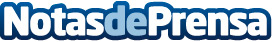 TrenLab, la aceleradora de Renfe, abre su cuarta convocatoria en busca de startups de movilidad y plantea seis nuevos retosLas startups ganadoras tendrán la oportunidad de conseguir un contrato de hasta un millón de euros para el despliegue de su proyecto con Renfe. La aceleradora de Renfe desarrollada por Wayra busca startups que den respuesta a seis nuevos retos: digitalización, accesibilidad, sostenibilidad, experiencia del cliente, mantenimiento ferroviario del futuro y seguridad operacionalDatos de contacto:Trescom609580452Nota de prensa publicada en: https://www.notasdeprensa.es/trenlab-la-aceleradora-de-renfe-abre-su-cuarta Categorias: Nacional Viaje Turismo Emprendedores Movilidad y Transporte Otras Industrias Digital http://www.notasdeprensa.es